 Besikci Center for Humanities Studies ( BCHS )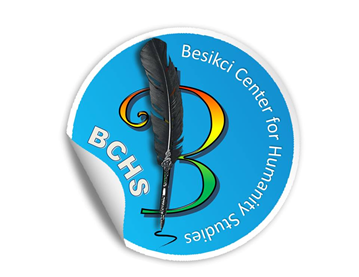  Besikci Center for Humanities Studies ( BCHS ) Besikci Center for Humanities Studies ( BCHS )ConferenceParticipation Form ConferenceParticipation Form ConferenceParticipation Form Personal info:Personal info:Name:Name:Nationality:Nationality:Passport No.:Passport No.:Scientific Degree:Scientific Degree:Occupation:Occupation:Work place:Work place:Address:Address:Phone No.Phone No.E-Mail E-Mail Subscribing research outside Iraq (  )Subscribing research from Iraq (  )Subscribing’s Type Universities’ students ( )Subscribing Without research ()Subscribing’s Type Please put ✔ in field that match up your issuesPlease put ✔ in field that match up your issuesPlease put ✔ in field that match up your issuesResearch titleResearch titleResearchAxis:ResearchAxis:Note: Kindly send this form with your personal photo and Academic CVto below email:besikci.center@uod.acDeadline to receive the form of Participation is :01st April , 2017Note: Kindly send this form with your personal photo and Academic CVto below email:besikci.center@uod.acDeadline to receive the form of Participation is :01st April , 2017Note: Kindly send this form with your personal photo and Academic CVto below email:besikci.center@uod.acDeadline to receive the form of Participation is :01st April , 2017